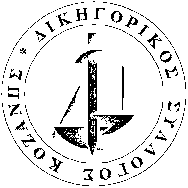 ΑΠΟΦΑΣΗ – ΑΠΟΧΗ Η Γ.Σ. ΤΟΥ ΔΙΚΗΓΟΡΙΚΟΥ ΣΥΛΛΟΓΟΥ ΚΟΖΑΝΗΣ:αποφάσισε σήμερα ημέρα Παρασκευή 24-11-2023, την καθολική αποχή από την Δευτέρα 27.11 έως και την Παρασκευή 1.12.2023, των μελών του, από κάθε δικαστική και εξώδικη ενέργεια, συμπεριλαμβανομένης της σύνταξης και υπογραφής πάσης φύσεως ιδιωτικών συμφωνητικών, και επιπλέον: α) αποχή των δικηγόρων από τις επιτροπές όπου μετέχουν ως μέλη (ΣΥΠΟΘΑ, Δασικοί Χάρτες, Ενστάσεων κτηματολογικών διαφορών, Μητρώο Νομικών Εισηγητών Κτηματολογίου, κλπ) β) αποχή των δικηγόρων από παράσταση σε διοικητικές επιτροπές και υπηρεσίες (Τοπικές Διοικητικές Επιτροπές ΕΦΚΑ, Επιθεωρήσεις Εργασίας, Πειθαρχικά Συμβούλια, Διεύθυνση Επίλυσης Διαφορών, Οργανισμός Μεσολάβησης και Διαιτησίας, ΕΑΔΗΣΥ, κλπ), με γνωστοποίηση της παρούσας απόφασης σε αυτές, γ) αποχή από την καταχώριση εγγραπτέων πράξεων στο Κτηματολόγιο (πρόδηλα, προσημειώσεις, αγωγές, διαδικασία του άρθρου 6 παρ. 4 του Ν. 2664/1998, κλπ), δ) αποχή από την κατάθεση δικαιολογητικών για χορήγηση – ανανέωση αδειών παραμονής μέσω της ηλεκτρονικής πλατφόρμας του Portal της Ολομέλειας. Το πλαίσιο της αποχής θα προσδιοριστεί με απόφαση της Συντονιστικής Επιτροπής.  Ο Πρόεδρος                                                       Ο Γ. Γραμματέας ΧΡΗΣΤΟΣ ΔΗΜΗΤΡΟΠΟΥΛΟΣ                    ΙΩΑΝΝΗΣ ΑΥΓΕΡΙΝΟΣ ΕΛΛΗΝΙΚΗ ΔΗΜΟΚΡΑΤΙΑΥΠΟΥΡΓΕΙΟ ΔΙΚΑΙΟΣΥΝΗΣΔΙΚΗΓΟΡΙΚΟΣ ΣΥΛΛΟΓΟΣ ΚΟΖΑΝΗΣΔΗΜΟΚΡΑΤΙΑΣ 25 –ΚΟΖΑΝΗΔΙΚΑΣΤΙΚΟ ΜΕΓΑΡΟΤηλ: 2461036018 –FAX: 2461036095e-mail: diksikoz@otenet.grwebsite: www.dsk.gr 